PASSION, LOVE AND TRAGEDY CONSUMEALOK & MATHIEU KOSS’SOFFICIAL MUSIC VIDEO FOR “BIG JET PLANE”OUT NOW ON SPINNIN/BIG BEAT RECORDS!WATCH/POST: https://youtu.be/DNWyr-R9aEY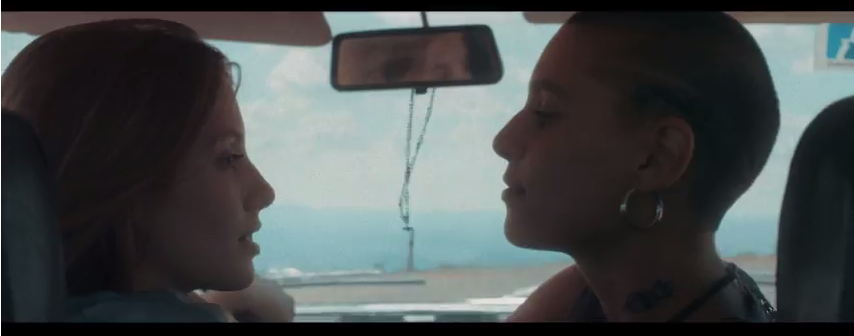 Having already amassed over 20 million Spotify streams in the past 2 months, Brazilian superstar DJ Alok and Mathieu Koss’s rendition of Angus & Julia Stone’s ‘Big Jet Plane’ is a certified hit. Quick to become a fan favorite, ‘Big Jet Plane’ has now received a powerful visual accompaniment – out today via Spinnin/Big Beat Records – WATCH.Exploring themes of love and loss, the ‘Big Jet Plane’ music video is a passionate love story between two women, which is tragically cut short by a car accident. The main character is left mourning the loss of her partner, wishing they could be reunited. The poignant video stars Brazilian model Paola Antonini, and takes on an added meaning, as the actress had her leg amputated after being struck by a drunk driver in 2014. Despite the tragedy, Paola has refused to let this event negatively impact her life, and strongly advocates for activism and acceptance across the globe.Alok has had a momentous year, bringing his emphatic style of Brazilian bass music across the globe. Playing three sets at Tomorrowland 2017, and making an array of festival appearances at other prominent dance music spots, Alok has demonstrated that everything he does comes from his innate passion for music. Putting all his energy and drive into his productions and performances, this Brazilian talent is gearing up for an even bigger 2018, and is destined to make it his most prolific year to date!***Follow ALOK:  Instagram| Twitter| Spotify | FacebookFollow MATHIEU KOSS:  Instagram| Twitter | Spotify| FacebookALOK Press Assets: [Link Forthcoming]For “ALOK” press inquiries:Catherine Corkery: Publicity, Big Beat RecordsCatherine.Corkery@atlanticrecords.comFor Big Beat Records inquiries:Jordan Frazes: Head of Publicity, Big Beat RecordsJordan.Frazes@atlanticrecords.com